Приложение №1Раздел долгосрочного плана: Раздел долгосрочного плана: Раздел долгосрочного плана: Раздел долгосрочного плана: Раздел долгосрочного плана: Школа: Николаевская средняя школа имени А.С.КуницыШкола: Николаевская средняя школа имени А.С.КуницыШкола: Николаевская средняя школа имени А.С.КуницыШкола: Николаевская средняя школа имени А.С.КуницыШкола: Николаевская средняя школа имени А.С.КуницыШкола: Николаевская средняя школа имени А.С.КуницыДата: Дата: Дата: Дата: Дата: ФИО учителя: Новоселова Галина ИвановнаФИО учителя: Новоселова Галина ИвановнаФИО учителя: Новоселова Галина ИвановнаФИО учителя: Новоселова Галина ИвановнаФИО учителя: Новоселова Галина ИвановнаКласс: 6Класс: 6Класс: 6Класс: 6Класс: 6Количество Количество отсутствующих: присутствующих:отсутствующих: присутствующих:отсутствующих: присутствующих:Тема урокаТема урокаДействия с рациональными  числамиДействия с рациональными  числамиДействия с рациональными  числамиДействия с рациональными  числамиДействия с рациональными  числамиДействия с рациональными  числамиЦели обученияЦели обучения 6.1.2.16 выполнять деление рациональных чисел 6.1.2.16 выполнять деление рациональных чисел 6.1.2.16 выполнять деление рациональных чисел 6.1.2.16 выполнять деление рациональных чисел 6.1.2.16 выполнять деление рациональных чисел 6.1.2.16 выполнять деление рациональных чисел 6.1.2.16 выполнять деление рациональных чисел 6.1.2.16 выполнять деление рациональных чиселЦели урокаЦели урокаВсе-знать алгоритм деления рациональных чисел Большинство - уметь применять данные правила при выполнении заданийНекоторые - могут использовать при решении задач и уравнений Все-знать алгоритм деления рациональных чисел Большинство - уметь применять данные правила при выполнении заданийНекоторые - могут использовать при решении задач и уравнений Все-знать алгоритм деления рациональных чисел Большинство - уметь применять данные правила при выполнении заданийНекоторые - могут использовать при решении задач и уравнений Все-знать алгоритм деления рациональных чисел Большинство - уметь применять данные правила при выполнении заданийНекоторые - могут использовать при решении задач и уравнений Все-знать алгоритм деления рациональных чисел Большинство - уметь применять данные правила при выполнении заданийНекоторые - могут использовать при решении задач и уравнений Все-знать алгоритм деления рациональных чисел Большинство - уметь применять данные правила при выполнении заданийНекоторые - могут использовать при решении задач и уравнений Все-знать алгоритм деления рациональных чисел Большинство - уметь применять данные правила при выполнении заданийНекоторые - могут использовать при решении задач и уравнений Все-знать алгоритм деления рациональных чисел Большинство - уметь применять данные правила при выполнении заданийНекоторые - могут использовать при решении задач и уравнений Критерии успехаКритерии успеха1.Знают и применяют деление отрицательных и положительных чисел2. Знают и применяют правило деления двух отрицательных чисел3.Применять правила деления рациональных чисел при решении заданий1.Знают и применяют деление отрицательных и положительных чисел2. Знают и применяют правило деления двух отрицательных чисел3.Применять правила деления рациональных чисел при решении заданий1.Знают и применяют деление отрицательных и положительных чисел2. Знают и применяют правило деления двух отрицательных чисел3.Применять правила деления рациональных чисел при решении заданий1.Знают и применяют деление отрицательных и положительных чисел2. Знают и применяют правило деления двух отрицательных чисел3.Применять правила деления рациональных чисел при решении заданий1.Знают и применяют деление отрицательных и положительных чисел2. Знают и применяют правило деления двух отрицательных чисел3.Применять правила деления рациональных чисел при решении заданий1.Знают и применяют деление отрицательных и положительных чисел2. Знают и применяют правило деления двух отрицательных чисел3.Применять правила деления рациональных чисел при решении заданий1.Знают и применяют деление отрицательных и положительных чисел2. Знают и применяют правило деления двух отрицательных чисел3.Применять правила деления рациональных чисел при решении заданий1.Знают и применяют деление отрицательных и положительных чисел2. Знают и применяют правило деления двух отрицательных чисел3.Применять правила деления рациональных чисел при решении заданийПривитие ценностейПривитие ценностей Привитие ценностей, основанные на национальной идее "Менгелик ел",. Воспитывать чувство уважения, сотрудничества,взаимопомощи, умение вести диалог. Привитие ценностей, основанные на национальной идее "Менгелик ел",. Воспитывать чувство уважения, сотрудничества,взаимопомощи, умение вести диалог. Привитие ценностей, основанные на национальной идее "Менгелик ел",. Воспитывать чувство уважения, сотрудничества,взаимопомощи, умение вести диалог. Привитие ценностей, основанные на национальной идее "Менгелик ел",. Воспитывать чувство уважения, сотрудничества,взаимопомощи, умение вести диалог. Привитие ценностей, основанные на национальной идее "Менгелик ел",. Воспитывать чувство уважения, сотрудничества,взаимопомощи, умение вести диалог. Привитие ценностей, основанные на национальной идее "Менгелик ел",. Воспитывать чувство уважения, сотрудничества,взаимопомощи, умение вести диалог. Привитие ценностей, основанные на национальной идее "Менгелик ел",. Воспитывать чувство уважения, сотрудничества,взаимопомощи, умение вести диалог. Привитие ценностей, основанные на национальной идее "Менгелик ел",. Воспитывать чувство уважения, сотрудничества,взаимопомощи, умение вести диалог.МежпредметныесвязиМежпредметныесвязиэкономика, физикаэкономика, физикаэкономика, физикаэкономика, физикаэкономика, физикаэкономика, физикаэкономика, физикаэкономика, физикаПредварительные знанияПредварительные знанияделение обыкновенных и десятичных дробей, умножение рациональных чисел.деление обыкновенных и десятичных дробей, умножение рациональных чисел.деление обыкновенных и десятичных дробей, умножение рациональных чисел.деление обыкновенных и десятичных дробей, умножение рациональных чисел.деление обыкновенных и десятичных дробей, умножение рациональных чисел.деление обыкновенных и десятичных дробей, умножение рациональных чисел.деление обыкновенных и десятичных дробей, умножение рациональных чисел.деление обыкновенных и десятичных дробей, умножение рациональных чисел.Ход урокаХод урокаХод урокаХод урокаХод урокаХод урокаХод урокаХод урокаХод урокаХод урокаЗапланированные этапы урокаЗапланированная деятельность на уроке Запланированная деятельность на уроке Запланированная деятельность на уроке Запланированная деятельность на уроке Запланированная деятельность на уроке Запланированная деятельность на уроке Запланированная деятельность на уроке Запланированная деятельность на уроке РесурсыНачало урока1.Организационный момент.2-3 минуты2.Актуализация знаний2мин2мин 1. Проверка учителем готовности учащихся к уроку2. Психологический настрой:Какой сегодня день? Хмурый, пасмурный, светлый или солнечный? Какое настроение вызывает у вас такая погода? А знаете, что надо сделать чтобы улучшилось настроение, чтобы на душе было тепло и спокойно? Надо улыбаться:Ты улыбкой, как солнышком брызни,Выходя поутру изворот.Понимаешь у каждого в жизнипредостаточно будет забот,Разве любы нам хмурые лицаИли чья-то сердитая речь?Ты улыбкой сумей поделитьсяи ответную искру зажечь.Я дарю свою  улыбку всем вам, поделитесь и вы своими улыбками друг с другом, ощутите тепло и свет, радость и свет, радость и счастье.1."Послушай и найди"( приложение №1)Повторение ранее  изученного материала.Учитель проводит фронтальную работу с классом по повторению теоретических основ. ФО направлено на качество усвоения теоретического материала и внимание.Оценивание с помощью смайлика ученик- ученик2." Чистая доска" - устный счетВычислите1)(+6)-(-24)=30                 5)0* (-367)=02)3.7-(-23)=26,6                6) 0*(33/67)=0             3)17-(-237)=254                7)77/93+(-77/93)4)10-22=-12                        8) -6+(-7/11)После вычисления ученик стирает с доски решенный пример.Дескрипторы:  обучающийся- складывает числа с разными знаками-вычитает числа с разными знаками-умножает на нольОценивание : взаимооценивание 1. Проверка учителем готовности учащихся к уроку2. Психологический настрой:Какой сегодня день? Хмурый, пасмурный, светлый или солнечный? Какое настроение вызывает у вас такая погода? А знаете, что надо сделать чтобы улучшилось настроение, чтобы на душе было тепло и спокойно? Надо улыбаться:Ты улыбкой, как солнышком брызни,Выходя поутру изворот.Понимаешь у каждого в жизнипредостаточно будет забот,Разве любы нам хмурые лицаИли чья-то сердитая речь?Ты улыбкой сумей поделитьсяи ответную искру зажечь.Я дарю свою  улыбку всем вам, поделитесь и вы своими улыбками друг с другом, ощутите тепло и свет, радость и свет, радость и счастье.1."Послушай и найди"( приложение №1)Повторение ранее  изученного материала.Учитель проводит фронтальную работу с классом по повторению теоретических основ. ФО направлено на качество усвоения теоретического материала и внимание.Оценивание с помощью смайлика ученик- ученик2." Чистая доска" - устный счетВычислите1)(+6)-(-24)=30                 5)0* (-367)=02)3.7-(-23)=26,6                6) 0*(33/67)=0             3)17-(-237)=254                7)77/93+(-77/93)4)10-22=-12                        8) -6+(-7/11)После вычисления ученик стирает с доски решенный пример.Дескрипторы:  обучающийся- складывает числа с разными знаками-вычитает числа с разными знаками-умножает на нольОценивание : взаимооценивание 1. Проверка учителем готовности учащихся к уроку2. Психологический настрой:Какой сегодня день? Хмурый, пасмурный, светлый или солнечный? Какое настроение вызывает у вас такая погода? А знаете, что надо сделать чтобы улучшилось настроение, чтобы на душе было тепло и спокойно? Надо улыбаться:Ты улыбкой, как солнышком брызни,Выходя поутру изворот.Понимаешь у каждого в жизнипредостаточно будет забот,Разве любы нам хмурые лицаИли чья-то сердитая речь?Ты улыбкой сумей поделитьсяи ответную искру зажечь.Я дарю свою  улыбку всем вам, поделитесь и вы своими улыбками друг с другом, ощутите тепло и свет, радость и свет, радость и счастье.1."Послушай и найди"( приложение №1)Повторение ранее  изученного материала.Учитель проводит фронтальную работу с классом по повторению теоретических основ. ФО направлено на качество усвоения теоретического материала и внимание.Оценивание с помощью смайлика ученик- ученик2." Чистая доска" - устный счетВычислите1)(+6)-(-24)=30                 5)0* (-367)=02)3.7-(-23)=26,6                6) 0*(33/67)=0             3)17-(-237)=254                7)77/93+(-77/93)4)10-22=-12                        8) -6+(-7/11)После вычисления ученик стирает с доски решенный пример.Дескрипторы:  обучающийся- складывает числа с разными знаками-вычитает числа с разными знаками-умножает на нольОценивание : взаимооценивание 1. Проверка учителем готовности учащихся к уроку2. Психологический настрой:Какой сегодня день? Хмурый, пасмурный, светлый или солнечный? Какое настроение вызывает у вас такая погода? А знаете, что надо сделать чтобы улучшилось настроение, чтобы на душе было тепло и спокойно? Надо улыбаться:Ты улыбкой, как солнышком брызни,Выходя поутру изворот.Понимаешь у каждого в жизнипредостаточно будет забот,Разве любы нам хмурые лицаИли чья-то сердитая речь?Ты улыбкой сумей поделитьсяи ответную искру зажечь.Я дарю свою  улыбку всем вам, поделитесь и вы своими улыбками друг с другом, ощутите тепло и свет, радость и свет, радость и счастье.1."Послушай и найди"( приложение №1)Повторение ранее  изученного материала.Учитель проводит фронтальную работу с классом по повторению теоретических основ. ФО направлено на качество усвоения теоретического материала и внимание.Оценивание с помощью смайлика ученик- ученик2." Чистая доска" - устный счетВычислите1)(+6)-(-24)=30                 5)0* (-367)=02)3.7-(-23)=26,6                6) 0*(33/67)=0             3)17-(-237)=254                7)77/93+(-77/93)4)10-22=-12                        8) -6+(-7/11)После вычисления ученик стирает с доски решенный пример.Дескрипторы:  обучающийся- складывает числа с разными знаками-вычитает числа с разными знаками-умножает на нольОценивание : взаимооценивание 1. Проверка учителем готовности учащихся к уроку2. Психологический настрой:Какой сегодня день? Хмурый, пасмурный, светлый или солнечный? Какое настроение вызывает у вас такая погода? А знаете, что надо сделать чтобы улучшилось настроение, чтобы на душе было тепло и спокойно? Надо улыбаться:Ты улыбкой, как солнышком брызни,Выходя поутру изворот.Понимаешь у каждого в жизнипредостаточно будет забот,Разве любы нам хмурые лицаИли чья-то сердитая речь?Ты улыбкой сумей поделитьсяи ответную искру зажечь.Я дарю свою  улыбку всем вам, поделитесь и вы своими улыбками друг с другом, ощутите тепло и свет, радость и свет, радость и счастье.1."Послушай и найди"( приложение №1)Повторение ранее  изученного материала.Учитель проводит фронтальную работу с классом по повторению теоретических основ. ФО направлено на качество усвоения теоретического материала и внимание.Оценивание с помощью смайлика ученик- ученик2." Чистая доска" - устный счетВычислите1)(+6)-(-24)=30                 5)0* (-367)=02)3.7-(-23)=26,6                6) 0*(33/67)=0             3)17-(-237)=254                7)77/93+(-77/93)4)10-22=-12                        8) -6+(-7/11)После вычисления ученик стирает с доски решенный пример.Дескрипторы:  обучающийся- складывает числа с разными знаками-вычитает числа с разными знаками-умножает на нольОценивание : взаимооценивание 1. Проверка учителем готовности учащихся к уроку2. Психологический настрой:Какой сегодня день? Хмурый, пасмурный, светлый или солнечный? Какое настроение вызывает у вас такая погода? А знаете, что надо сделать чтобы улучшилось настроение, чтобы на душе было тепло и спокойно? Надо улыбаться:Ты улыбкой, как солнышком брызни,Выходя поутру изворот.Понимаешь у каждого в жизнипредостаточно будет забот,Разве любы нам хмурые лицаИли чья-то сердитая речь?Ты улыбкой сумей поделитьсяи ответную искру зажечь.Я дарю свою  улыбку всем вам, поделитесь и вы своими улыбками друг с другом, ощутите тепло и свет, радость и свет, радость и счастье.1."Послушай и найди"( приложение №1)Повторение ранее  изученного материала.Учитель проводит фронтальную работу с классом по повторению теоретических основ. ФО направлено на качество усвоения теоретического материала и внимание.Оценивание с помощью смайлика ученик- ученик2." Чистая доска" - устный счетВычислите1)(+6)-(-24)=30                 5)0* (-367)=02)3.7-(-23)=26,6                6) 0*(33/67)=0             3)17-(-237)=254                7)77/93+(-77/93)4)10-22=-12                        8) -6+(-7/11)После вычисления ученик стирает с доски решенный пример.Дескрипторы:  обучающийся- складывает числа с разными знаками-вычитает числа с разными знаками-умножает на нольОценивание : взаимооценивание 1. Проверка учителем готовности учащихся к уроку2. Психологический настрой:Какой сегодня день? Хмурый, пасмурный, светлый или солнечный? Какое настроение вызывает у вас такая погода? А знаете, что надо сделать чтобы улучшилось настроение, чтобы на душе было тепло и спокойно? Надо улыбаться:Ты улыбкой, как солнышком брызни,Выходя поутру изворот.Понимаешь у каждого в жизнипредостаточно будет забот,Разве любы нам хмурые лицаИли чья-то сердитая речь?Ты улыбкой сумей поделитьсяи ответную искру зажечь.Я дарю свою  улыбку всем вам, поделитесь и вы своими улыбками друг с другом, ощутите тепло и свет, радость и свет, радость и счастье.1."Послушай и найди"( приложение №1)Повторение ранее  изученного материала.Учитель проводит фронтальную работу с классом по повторению теоретических основ. ФО направлено на качество усвоения теоретического материала и внимание.Оценивание с помощью смайлика ученик- ученик2." Чистая доска" - устный счетВычислите1)(+6)-(-24)=30                 5)0* (-367)=02)3.7-(-23)=26,6                6) 0*(33/67)=0             3)17-(-237)=254                7)77/93+(-77/93)4)10-22=-12                        8) -6+(-7/11)После вычисления ученик стирает с доски решенный пример.Дескрипторы:  обучающийся- складывает числа с разными знаками-вычитает числа с разными знаками-умножает на нольОценивание : взаимооценивание 1. Проверка учителем готовности учащихся к уроку2. Психологический настрой:Какой сегодня день? Хмурый, пасмурный, светлый или солнечный? Какое настроение вызывает у вас такая погода? А знаете, что надо сделать чтобы улучшилось настроение, чтобы на душе было тепло и спокойно? Надо улыбаться:Ты улыбкой, как солнышком брызни,Выходя поутру изворот.Понимаешь у каждого в жизнипредостаточно будет забот,Разве любы нам хмурые лицаИли чья-то сердитая речь?Ты улыбкой сумей поделитьсяи ответную искру зажечь.Я дарю свою  улыбку всем вам, поделитесь и вы своими улыбками друг с другом, ощутите тепло и свет, радость и свет, радость и счастье.1."Послушай и найди"( приложение №1)Повторение ранее  изученного материала.Учитель проводит фронтальную работу с классом по повторению теоретических основ. ФО направлено на качество усвоения теоретического материала и внимание.Оценивание с помощью смайлика ученик- ученик2." Чистая доска" - устный счетВычислите1)(+6)-(-24)=30                 5)0* (-367)=02)3.7-(-23)=26,6                6) 0*(33/67)=0             3)17-(-237)=254                7)77/93+(-77/93)4)10-22=-12                        8) -6+(-7/11)После вычисления ученик стирает с доски решенный пример.Дескрипторы:  обучающийся- складывает числа с разными знаками-вычитает числа с разными знаками-умножает на нольОценивание : взаимооцениваниеПрезентацияСлайд№1Интернет ресурсыСмайлики настроенияУчебная доскаСередина урока  (28 минут) 3 мин2мин1 мин6 мин3мин1о мин1 мин Изучение нового материала (постановка темы и цели урока)а)Работа в группах. Класс делим на три группы (по цвету стикера  прикрепленных к спинки стула)1 группа. Уровень А Выполните умножение чисел с разными знаками.1) -45*332) 66*(-2)3)-5*12Дескрипторы:-выполняет умножение чисел с разными знаками-правильно находит ответ2 группа. Уровень В выполняет умножение отрицательных чисел1) -2/3*(-6/13)2) -11/15*(-5/22)3)-2,5*(-0,3)Дескрипторы: -выполняет умножение обыкновенных дробей-выполняет умножение десятичных дробей-правильно ставит знак в ответе3 группа. Уровень С. Решить уравнения1) х:(-23)=-1022) х:(-44)=53) х:(-1,3)=33Дескрипторы: -правильно находит корень уравнения-выполняет умножение отрицательных чисел-выполняет умножение десятичных дробей-правильно ставит знак в ответе( На доске прикреплены карточки с ответами, самооценивание,выбирают свои ответы и выстраиваются ответы в порядке возрастания, перевернув карточки читают полученное предложение "Деление рациональных чисел."-Как вы думаете, чем мы будем заниматься сегодня?-Сформулируйте цель нашего урока.-Чему  мы должны научиться к концу нашего урока?б)Изучение новой темы (работа в группах)На интерактивной доске записаны примеры, нужно найти и закономерность и разделить их на две группы1)44:(-11)                            5)-222:(-11)2)-24:(-8)                             6)56:(-56)3)-88:4                                 7)0:-4564)102:(-3)                             8)-700:(-100)Ученики формируют виды   деления рациональных чисел.Рефлексия:-по какому принципу разделили примеры?- с какой темой сочетаются эти принципы? в)стратегия Инсёрт (работа с учебным материалом) учащиеся выбирают главные моменты 1-группа составляют постеры деления чисел с разными знаками.2-группа составляют постеры деления двух отрицательных чисел.(Спикеры  групп знакомят вторую группу со своим заданием по методу ДЖИГСО)Закрепление   понимания   и выработка навыков1. Игра “ Помоги Незнайке» (найди ошибку) 1. 45:9= -5                      2. 30:(-10)=3             3. (-27):(-9)=5  4. 3,8:(-2)=-11                5. 1/8:16/7= -7          6. (-0,70):14=-5.Прикрепляют свои красные стикеры рядом с примерами, где частное- положительное число и желтые где  частное- отрицательное число.  Учащиеся у доски должны доказать, что в примерах, которые они отметили, действительно  те числа, которые они отметили. Дескрипторы:-выполняет деление рациональных чисел-правильно ставит знак в ответе-находит ошибкуРефлексия:В решении, каких примеров возникли трудности?Почему?2. Парная работа (понимание, применение)   Работа на закрепление Уровень А  №609 – нечетные номераУровень В № 620 – второй столбикУровень С № 630- вторую строку    Дескрипторы:-выполняют деление рациональных чисел-выполняют деление десятичных дробейНаходят неизвестный член пропорции   Взаимопроверка3.Индивидуальная самостоятельная работаНайти правильный ответ:-18,36:(-3)= 6,1; 6,3; 6,12; -6,12-25,8:6= 5,3; -4,13; -4,3; 4,3(-18*3):(-9)=0,36; -0,36;6; 7; -6Дескрипторы:-выполняют деление и умножение рациональных чисел-находит правильно ответ.Оценивание: аплодисменты Изучение нового материала (постановка темы и цели урока)а)Работа в группах. Класс делим на три группы (по цвету стикера  прикрепленных к спинки стула)1 группа. Уровень А Выполните умножение чисел с разными знаками.1) -45*332) 66*(-2)3)-5*12Дескрипторы:-выполняет умножение чисел с разными знаками-правильно находит ответ2 группа. Уровень В выполняет умножение отрицательных чисел1) -2/3*(-6/13)2) -11/15*(-5/22)3)-2,5*(-0,3)Дескрипторы: -выполняет умножение обыкновенных дробей-выполняет умножение десятичных дробей-правильно ставит знак в ответе3 группа. Уровень С. Решить уравнения1) х:(-23)=-1022) х:(-44)=53) х:(-1,3)=33Дескрипторы: -правильно находит корень уравнения-выполняет умножение отрицательных чисел-выполняет умножение десятичных дробей-правильно ставит знак в ответе( На доске прикреплены карточки с ответами, самооценивание,выбирают свои ответы и выстраиваются ответы в порядке возрастания, перевернув карточки читают полученное предложение "Деление рациональных чисел."-Как вы думаете, чем мы будем заниматься сегодня?-Сформулируйте цель нашего урока.-Чему  мы должны научиться к концу нашего урока?б)Изучение новой темы (работа в группах)На интерактивной доске записаны примеры, нужно найти и закономерность и разделить их на две группы1)44:(-11)                            5)-222:(-11)2)-24:(-8)                             6)56:(-56)3)-88:4                                 7)0:-4564)102:(-3)                             8)-700:(-100)Ученики формируют виды   деления рациональных чисел.Рефлексия:-по какому принципу разделили примеры?- с какой темой сочетаются эти принципы? в)стратегия Инсёрт (работа с учебным материалом) учащиеся выбирают главные моменты 1-группа составляют постеры деления чисел с разными знаками.2-группа составляют постеры деления двух отрицательных чисел.(Спикеры  групп знакомят вторую группу со своим заданием по методу ДЖИГСО)Закрепление   понимания   и выработка навыков1. Игра “ Помоги Незнайке» (найди ошибку) 1. 45:9= -5                      2. 30:(-10)=3             3. (-27):(-9)=5  4. 3,8:(-2)=-11                5. 1/8:16/7= -7          6. (-0,70):14=-5.Прикрепляют свои красные стикеры рядом с примерами, где частное- положительное число и желтые где  частное- отрицательное число.  Учащиеся у доски должны доказать, что в примерах, которые они отметили, действительно  те числа, которые они отметили. Дескрипторы:-выполняет деление рациональных чисел-правильно ставит знак в ответе-находит ошибкуРефлексия:В решении, каких примеров возникли трудности?Почему?2. Парная работа (понимание, применение)   Работа на закрепление Уровень А  №609 – нечетные номераУровень В № 620 – второй столбикУровень С № 630- вторую строку    Дескрипторы:-выполняют деление рациональных чисел-выполняют деление десятичных дробейНаходят неизвестный член пропорции   Взаимопроверка3.Индивидуальная самостоятельная работаНайти правильный ответ:-18,36:(-3)= 6,1; 6,3; 6,12; -6,12-25,8:6= 5,3; -4,13; -4,3; 4,3(-18*3):(-9)=0,36; -0,36;6; 7; -6Дескрипторы:-выполняют деление и умножение рациональных чисел-находит правильно ответ.Оценивание: аплодисменты Изучение нового материала (постановка темы и цели урока)а)Работа в группах. Класс делим на три группы (по цвету стикера  прикрепленных к спинки стула)1 группа. Уровень А Выполните умножение чисел с разными знаками.1) -45*332) 66*(-2)3)-5*12Дескрипторы:-выполняет умножение чисел с разными знаками-правильно находит ответ2 группа. Уровень В выполняет умножение отрицательных чисел1) -2/3*(-6/13)2) -11/15*(-5/22)3)-2,5*(-0,3)Дескрипторы: -выполняет умножение обыкновенных дробей-выполняет умножение десятичных дробей-правильно ставит знак в ответе3 группа. Уровень С. Решить уравнения1) х:(-23)=-1022) х:(-44)=53) х:(-1,3)=33Дескрипторы: -правильно находит корень уравнения-выполняет умножение отрицательных чисел-выполняет умножение десятичных дробей-правильно ставит знак в ответе( На доске прикреплены карточки с ответами, самооценивание,выбирают свои ответы и выстраиваются ответы в порядке возрастания, перевернув карточки читают полученное предложение "Деление рациональных чисел."-Как вы думаете, чем мы будем заниматься сегодня?-Сформулируйте цель нашего урока.-Чему  мы должны научиться к концу нашего урока?б)Изучение новой темы (работа в группах)На интерактивной доске записаны примеры, нужно найти и закономерность и разделить их на две группы1)44:(-11)                            5)-222:(-11)2)-24:(-8)                             6)56:(-56)3)-88:4                                 7)0:-4564)102:(-3)                             8)-700:(-100)Ученики формируют виды   деления рациональных чисел.Рефлексия:-по какому принципу разделили примеры?- с какой темой сочетаются эти принципы? в)стратегия Инсёрт (работа с учебным материалом) учащиеся выбирают главные моменты 1-группа составляют постеры деления чисел с разными знаками.2-группа составляют постеры деления двух отрицательных чисел.(Спикеры  групп знакомят вторую группу со своим заданием по методу ДЖИГСО)Закрепление   понимания   и выработка навыков1. Игра “ Помоги Незнайке» (найди ошибку) 1. 45:9= -5                      2. 30:(-10)=3             3. (-27):(-9)=5  4. 3,8:(-2)=-11                5. 1/8:16/7= -7          6. (-0,70):14=-5.Прикрепляют свои красные стикеры рядом с примерами, где частное- положительное число и желтые где  частное- отрицательное число.  Учащиеся у доски должны доказать, что в примерах, которые они отметили, действительно  те числа, которые они отметили. Дескрипторы:-выполняет деление рациональных чисел-правильно ставит знак в ответе-находит ошибкуРефлексия:В решении, каких примеров возникли трудности?Почему?2. Парная работа (понимание, применение)   Работа на закрепление Уровень А  №609 – нечетные номераУровень В № 620 – второй столбикУровень С № 630- вторую строку    Дескрипторы:-выполняют деление рациональных чисел-выполняют деление десятичных дробейНаходят неизвестный член пропорции   Взаимопроверка3.Индивидуальная самостоятельная работаНайти правильный ответ:-18,36:(-3)= 6,1; 6,3; 6,12; -6,12-25,8:6= 5,3; -4,13; -4,3; 4,3(-18*3):(-9)=0,36; -0,36;6; 7; -6Дескрипторы:-выполняют деление и умножение рациональных чисел-находит правильно ответ.Оценивание: аплодисменты Изучение нового материала (постановка темы и цели урока)а)Работа в группах. Класс делим на три группы (по цвету стикера  прикрепленных к спинки стула)1 группа. Уровень А Выполните умножение чисел с разными знаками.1) -45*332) 66*(-2)3)-5*12Дескрипторы:-выполняет умножение чисел с разными знаками-правильно находит ответ2 группа. Уровень В выполняет умножение отрицательных чисел1) -2/3*(-6/13)2) -11/15*(-5/22)3)-2,5*(-0,3)Дескрипторы: -выполняет умножение обыкновенных дробей-выполняет умножение десятичных дробей-правильно ставит знак в ответе3 группа. Уровень С. Решить уравнения1) х:(-23)=-1022) х:(-44)=53) х:(-1,3)=33Дескрипторы: -правильно находит корень уравнения-выполняет умножение отрицательных чисел-выполняет умножение десятичных дробей-правильно ставит знак в ответе( На доске прикреплены карточки с ответами, самооценивание,выбирают свои ответы и выстраиваются ответы в порядке возрастания, перевернув карточки читают полученное предложение "Деление рациональных чисел."-Как вы думаете, чем мы будем заниматься сегодня?-Сформулируйте цель нашего урока.-Чему  мы должны научиться к концу нашего урока?б)Изучение новой темы (работа в группах)На интерактивной доске записаны примеры, нужно найти и закономерность и разделить их на две группы1)44:(-11)                            5)-222:(-11)2)-24:(-8)                             6)56:(-56)3)-88:4                                 7)0:-4564)102:(-3)                             8)-700:(-100)Ученики формируют виды   деления рациональных чисел.Рефлексия:-по какому принципу разделили примеры?- с какой темой сочетаются эти принципы? в)стратегия Инсёрт (работа с учебным материалом) учащиеся выбирают главные моменты 1-группа составляют постеры деления чисел с разными знаками.2-группа составляют постеры деления двух отрицательных чисел.(Спикеры  групп знакомят вторую группу со своим заданием по методу ДЖИГСО)Закрепление   понимания   и выработка навыков1. Игра “ Помоги Незнайке» (найди ошибку) 1. 45:9= -5                      2. 30:(-10)=3             3. (-27):(-9)=5  4. 3,8:(-2)=-11                5. 1/8:16/7= -7          6. (-0,70):14=-5.Прикрепляют свои красные стикеры рядом с примерами, где частное- положительное число и желтые где  частное- отрицательное число.  Учащиеся у доски должны доказать, что в примерах, которые они отметили, действительно  те числа, которые они отметили. Дескрипторы:-выполняет деление рациональных чисел-правильно ставит знак в ответе-находит ошибкуРефлексия:В решении, каких примеров возникли трудности?Почему?2. Парная работа (понимание, применение)   Работа на закрепление Уровень А  №609 – нечетные номераУровень В № 620 – второй столбикУровень С № 630- вторую строку    Дескрипторы:-выполняют деление рациональных чисел-выполняют деление десятичных дробейНаходят неизвестный член пропорции   Взаимопроверка3.Индивидуальная самостоятельная работаНайти правильный ответ:-18,36:(-3)= 6,1; 6,3; 6,12; -6,12-25,8:6= 5,3; -4,13; -4,3; 4,3(-18*3):(-9)=0,36; -0,36;6; 7; -6Дескрипторы:-выполняют деление и умножение рациональных чисел-находит правильно ответ.Оценивание: аплодисменты Изучение нового материала (постановка темы и цели урока)а)Работа в группах. Класс делим на три группы (по цвету стикера  прикрепленных к спинки стула)1 группа. Уровень А Выполните умножение чисел с разными знаками.1) -45*332) 66*(-2)3)-5*12Дескрипторы:-выполняет умножение чисел с разными знаками-правильно находит ответ2 группа. Уровень В выполняет умножение отрицательных чисел1) -2/3*(-6/13)2) -11/15*(-5/22)3)-2,5*(-0,3)Дескрипторы: -выполняет умножение обыкновенных дробей-выполняет умножение десятичных дробей-правильно ставит знак в ответе3 группа. Уровень С. Решить уравнения1) х:(-23)=-1022) х:(-44)=53) х:(-1,3)=33Дескрипторы: -правильно находит корень уравнения-выполняет умножение отрицательных чисел-выполняет умножение десятичных дробей-правильно ставит знак в ответе( На доске прикреплены карточки с ответами, самооценивание,выбирают свои ответы и выстраиваются ответы в порядке возрастания, перевернув карточки читают полученное предложение "Деление рациональных чисел."-Как вы думаете, чем мы будем заниматься сегодня?-Сформулируйте цель нашего урока.-Чему  мы должны научиться к концу нашего урока?б)Изучение новой темы (работа в группах)На интерактивной доске записаны примеры, нужно найти и закономерность и разделить их на две группы1)44:(-11)                            5)-222:(-11)2)-24:(-8)                             6)56:(-56)3)-88:4                                 7)0:-4564)102:(-3)                             8)-700:(-100)Ученики формируют виды   деления рациональных чисел.Рефлексия:-по какому принципу разделили примеры?- с какой темой сочетаются эти принципы? в)стратегия Инсёрт (работа с учебным материалом) учащиеся выбирают главные моменты 1-группа составляют постеры деления чисел с разными знаками.2-группа составляют постеры деления двух отрицательных чисел.(Спикеры  групп знакомят вторую группу со своим заданием по методу ДЖИГСО)Закрепление   понимания   и выработка навыков1. Игра “ Помоги Незнайке» (найди ошибку) 1. 45:9= -5                      2. 30:(-10)=3             3. (-27):(-9)=5  4. 3,8:(-2)=-11                5. 1/8:16/7= -7          6. (-0,70):14=-5.Прикрепляют свои красные стикеры рядом с примерами, где частное- положительное число и желтые где  частное- отрицательное число.  Учащиеся у доски должны доказать, что в примерах, которые они отметили, действительно  те числа, которые они отметили. Дескрипторы:-выполняет деление рациональных чисел-правильно ставит знак в ответе-находит ошибкуРефлексия:В решении, каких примеров возникли трудности?Почему?2. Парная работа (понимание, применение)   Работа на закрепление Уровень А  №609 – нечетные номераУровень В № 620 – второй столбикУровень С № 630- вторую строку    Дескрипторы:-выполняют деление рациональных чисел-выполняют деление десятичных дробейНаходят неизвестный член пропорции   Взаимопроверка3.Индивидуальная самостоятельная работаНайти правильный ответ:-18,36:(-3)= 6,1; 6,3; 6,12; -6,12-25,8:6= 5,3; -4,13; -4,3; 4,3(-18*3):(-9)=0,36; -0,36;6; 7; -6Дескрипторы:-выполняют деление и умножение рациональных чисел-находит правильно ответ.Оценивание: аплодисменты Изучение нового материала (постановка темы и цели урока)а)Работа в группах. Класс делим на три группы (по цвету стикера  прикрепленных к спинки стула)1 группа. Уровень А Выполните умножение чисел с разными знаками.1) -45*332) 66*(-2)3)-5*12Дескрипторы:-выполняет умножение чисел с разными знаками-правильно находит ответ2 группа. Уровень В выполняет умножение отрицательных чисел1) -2/3*(-6/13)2) -11/15*(-5/22)3)-2,5*(-0,3)Дескрипторы: -выполняет умножение обыкновенных дробей-выполняет умножение десятичных дробей-правильно ставит знак в ответе3 группа. Уровень С. Решить уравнения1) х:(-23)=-1022) х:(-44)=53) х:(-1,3)=33Дескрипторы: -правильно находит корень уравнения-выполняет умножение отрицательных чисел-выполняет умножение десятичных дробей-правильно ставит знак в ответе( На доске прикреплены карточки с ответами, самооценивание,выбирают свои ответы и выстраиваются ответы в порядке возрастания, перевернув карточки читают полученное предложение "Деление рациональных чисел."-Как вы думаете, чем мы будем заниматься сегодня?-Сформулируйте цель нашего урока.-Чему  мы должны научиться к концу нашего урока?б)Изучение новой темы (работа в группах)На интерактивной доске записаны примеры, нужно найти и закономерность и разделить их на две группы1)44:(-11)                            5)-222:(-11)2)-24:(-8)                             6)56:(-56)3)-88:4                                 7)0:-4564)102:(-3)                             8)-700:(-100)Ученики формируют виды   деления рациональных чисел.Рефлексия:-по какому принципу разделили примеры?- с какой темой сочетаются эти принципы? в)стратегия Инсёрт (работа с учебным материалом) учащиеся выбирают главные моменты 1-группа составляют постеры деления чисел с разными знаками.2-группа составляют постеры деления двух отрицательных чисел.(Спикеры  групп знакомят вторую группу со своим заданием по методу ДЖИГСО)Закрепление   понимания   и выработка навыков1. Игра “ Помоги Незнайке» (найди ошибку) 1. 45:9= -5                      2. 30:(-10)=3             3. (-27):(-9)=5  4. 3,8:(-2)=-11                5. 1/8:16/7= -7          6. (-0,70):14=-5.Прикрепляют свои красные стикеры рядом с примерами, где частное- положительное число и желтые где  частное- отрицательное число.  Учащиеся у доски должны доказать, что в примерах, которые они отметили, действительно  те числа, которые они отметили. Дескрипторы:-выполняет деление рациональных чисел-правильно ставит знак в ответе-находит ошибкуРефлексия:В решении, каких примеров возникли трудности?Почему?2. Парная работа (понимание, применение)   Работа на закрепление Уровень А  №609 – нечетные номераУровень В № 620 – второй столбикУровень С № 630- вторую строку    Дескрипторы:-выполняют деление рациональных чисел-выполняют деление десятичных дробейНаходят неизвестный член пропорции   Взаимопроверка3.Индивидуальная самостоятельная работаНайти правильный ответ:-18,36:(-3)= 6,1; 6,3; 6,12; -6,12-25,8:6= 5,3; -4,13; -4,3; 4,3(-18*3):(-9)=0,36; -0,36;6; 7; -6Дескрипторы:-выполняют деление и умножение рациональных чисел-находит правильно ответ.Оценивание: аплодисменты Изучение нового материала (постановка темы и цели урока)а)Работа в группах. Класс делим на три группы (по цвету стикера  прикрепленных к спинки стула)1 группа. Уровень А Выполните умножение чисел с разными знаками.1) -45*332) 66*(-2)3)-5*12Дескрипторы:-выполняет умножение чисел с разными знаками-правильно находит ответ2 группа. Уровень В выполняет умножение отрицательных чисел1) -2/3*(-6/13)2) -11/15*(-5/22)3)-2,5*(-0,3)Дескрипторы: -выполняет умножение обыкновенных дробей-выполняет умножение десятичных дробей-правильно ставит знак в ответе3 группа. Уровень С. Решить уравнения1) х:(-23)=-1022) х:(-44)=53) х:(-1,3)=33Дескрипторы: -правильно находит корень уравнения-выполняет умножение отрицательных чисел-выполняет умножение десятичных дробей-правильно ставит знак в ответе( На доске прикреплены карточки с ответами, самооценивание,выбирают свои ответы и выстраиваются ответы в порядке возрастания, перевернув карточки читают полученное предложение "Деление рациональных чисел."-Как вы думаете, чем мы будем заниматься сегодня?-Сформулируйте цель нашего урока.-Чему  мы должны научиться к концу нашего урока?б)Изучение новой темы (работа в группах)На интерактивной доске записаны примеры, нужно найти и закономерность и разделить их на две группы1)44:(-11)                            5)-222:(-11)2)-24:(-8)                             6)56:(-56)3)-88:4                                 7)0:-4564)102:(-3)                             8)-700:(-100)Ученики формируют виды   деления рациональных чисел.Рефлексия:-по какому принципу разделили примеры?- с какой темой сочетаются эти принципы? в)стратегия Инсёрт (работа с учебным материалом) учащиеся выбирают главные моменты 1-группа составляют постеры деления чисел с разными знаками.2-группа составляют постеры деления двух отрицательных чисел.(Спикеры  групп знакомят вторую группу со своим заданием по методу ДЖИГСО)Закрепление   понимания   и выработка навыков1. Игра “ Помоги Незнайке» (найди ошибку) 1. 45:9= -5                      2. 30:(-10)=3             3. (-27):(-9)=5  4. 3,8:(-2)=-11                5. 1/8:16/7= -7          6. (-0,70):14=-5.Прикрепляют свои красные стикеры рядом с примерами, где частное- положительное число и желтые где  частное- отрицательное число.  Учащиеся у доски должны доказать, что в примерах, которые они отметили, действительно  те числа, которые они отметили. Дескрипторы:-выполняет деление рациональных чисел-правильно ставит знак в ответе-находит ошибкуРефлексия:В решении, каких примеров возникли трудности?Почему?2. Парная работа (понимание, применение)   Работа на закрепление Уровень А  №609 – нечетные номераУровень В № 620 – второй столбикУровень С № 630- вторую строку    Дескрипторы:-выполняют деление рациональных чисел-выполняют деление десятичных дробейНаходят неизвестный член пропорции   Взаимопроверка3.Индивидуальная самостоятельная работаНайти правильный ответ:-18,36:(-3)= 6,1; 6,3; 6,12; -6,12-25,8:6= 5,3; -4,13; -4,3; 4,3(-18*3):(-9)=0,36; -0,36;6; 7; -6Дескрипторы:-выполняют деление и умножение рациональных чисел-находит правильно ответ.Оценивание: аплодисменты Изучение нового материала (постановка темы и цели урока)а)Работа в группах. Класс делим на три группы (по цвету стикера  прикрепленных к спинки стула)1 группа. Уровень А Выполните умножение чисел с разными знаками.1) -45*332) 66*(-2)3)-5*12Дескрипторы:-выполняет умножение чисел с разными знаками-правильно находит ответ2 группа. Уровень В выполняет умножение отрицательных чисел1) -2/3*(-6/13)2) -11/15*(-5/22)3)-2,5*(-0,3)Дескрипторы: -выполняет умножение обыкновенных дробей-выполняет умножение десятичных дробей-правильно ставит знак в ответе3 группа. Уровень С. Решить уравнения1) х:(-23)=-1022) х:(-44)=53) х:(-1,3)=33Дескрипторы: -правильно находит корень уравнения-выполняет умножение отрицательных чисел-выполняет умножение десятичных дробей-правильно ставит знак в ответе( На доске прикреплены карточки с ответами, самооценивание,выбирают свои ответы и выстраиваются ответы в порядке возрастания, перевернув карточки читают полученное предложение "Деление рациональных чисел."-Как вы думаете, чем мы будем заниматься сегодня?-Сформулируйте цель нашего урока.-Чему  мы должны научиться к концу нашего урока?б)Изучение новой темы (работа в группах)На интерактивной доске записаны примеры, нужно найти и закономерность и разделить их на две группы1)44:(-11)                            5)-222:(-11)2)-24:(-8)                             6)56:(-56)3)-88:4                                 7)0:-4564)102:(-3)                             8)-700:(-100)Ученики формируют виды   деления рациональных чисел.Рефлексия:-по какому принципу разделили примеры?- с какой темой сочетаются эти принципы? в)стратегия Инсёрт (работа с учебным материалом) учащиеся выбирают главные моменты 1-группа составляют постеры деления чисел с разными знаками.2-группа составляют постеры деления двух отрицательных чисел.(Спикеры  групп знакомят вторую группу со своим заданием по методу ДЖИГСО)Закрепление   понимания   и выработка навыков1. Игра “ Помоги Незнайке» (найди ошибку) 1. 45:9= -5                      2. 30:(-10)=3             3. (-27):(-9)=5  4. 3,8:(-2)=-11                5. 1/8:16/7= -7          6. (-0,70):14=-5.Прикрепляют свои красные стикеры рядом с примерами, где частное- положительное число и желтые где  частное- отрицательное число.  Учащиеся у доски должны доказать, что в примерах, которые они отметили, действительно  те числа, которые они отметили. Дескрипторы:-выполняет деление рациональных чисел-правильно ставит знак в ответе-находит ошибкуРефлексия:В решении, каких примеров возникли трудности?Почему?2. Парная работа (понимание, применение)   Работа на закрепление Уровень А  №609 – нечетные номераУровень В № 620 – второй столбикУровень С № 630- вторую строку    Дескрипторы:-выполняют деление рациональных чисел-выполняют деление десятичных дробейНаходят неизвестный член пропорции   Взаимопроверка3.Индивидуальная самостоятельная работаНайти правильный ответ:-18,36:(-3)= 6,1; 6,3; 6,12; -6,12-25,8:6= 5,3; -4,13; -4,3; 4,3(-18*3):(-9)=0,36; -0,36;6; 7; -6Дескрипторы:-выполняют деление и умножение рациональных чисел-находит правильно ответ.Оценивание: аплодисментыУчебник Т.А,АлдамуратоваКарточки с заданиемСлайд№2Слайд№3https://bilimland.kz/ru/courses/math-ru/arifmetika/raczionalnye-chisla/desyatichnye-drobi/lesson/umnozhenie-i-delenie-desyatichnyx-drobei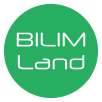 Фронтальная работа(коллективная работа)Слайд№4Учебник Т.А. АлдамуратоваСтр.164Слайд№ 5Слайд№6Конец урока3 минРефлексия Метод «Воздушный шар» На стикерах написано: Зеленый цвет: Мне помогло на уроке понять тему то, что… Желтый цвет: Мне было трудно на уроке из-за того, что… Красный цвет: Мне на уроке мешало то, что… Учащиеся приклеивают зеленые стикеры на уровне шара, желтые стикеры на уровне корзины, красные стикеры внизу шара. Рефлексия Метод «Воздушный шар» На стикерах написано: Зеленый цвет: Мне помогло на уроке понять тему то, что… Желтый цвет: Мне было трудно на уроке из-за того, что… Красный цвет: Мне на уроке мешало то, что… Учащиеся приклеивают зеленые стикеры на уровне шара, желтые стикеры на уровне корзины, красные стикеры внизу шара. Рефлексия Метод «Воздушный шар» На стикерах написано: Зеленый цвет: Мне помогло на уроке понять тему то, что… Желтый цвет: Мне было трудно на уроке из-за того, что… Красный цвет: Мне на уроке мешало то, что… Учащиеся приклеивают зеленые стикеры на уровне шара, желтые стикеры на уровне корзины, красные стикеры внизу шара. Рефлексия Метод «Воздушный шар» На стикерах написано: Зеленый цвет: Мне помогло на уроке понять тему то, что… Желтый цвет: Мне было трудно на уроке из-за того, что… Красный цвет: Мне на уроке мешало то, что… Учащиеся приклеивают зеленые стикеры на уровне шара, желтые стикеры на уровне корзины, красные стикеры внизу шара. Рефлексия Метод «Воздушный шар» На стикерах написано: Зеленый цвет: Мне помогло на уроке понять тему то, что… Желтый цвет: Мне было трудно на уроке из-за того, что… Красный цвет: Мне на уроке мешало то, что… Учащиеся приклеивают зеленые стикеры на уровне шара, желтые стикеры на уровне корзины, красные стикеры внизу шара. Рефлексия Метод «Воздушный шар» На стикерах написано: Зеленый цвет: Мне помогло на уроке понять тему то, что… Желтый цвет: Мне было трудно на уроке из-за того, что… Красный цвет: Мне на уроке мешало то, что… Учащиеся приклеивают зеленые стикеры на уровне шара, желтые стикеры на уровне корзины, красные стикеры внизу шара. Рефлексия Метод «Воздушный шар» На стикерах написано: Зеленый цвет: Мне помогло на уроке понять тему то, что… Желтый цвет: Мне было трудно на уроке из-за того, что… Красный цвет: Мне на уроке мешало то, что… Учащиеся приклеивают зеленые стикеры на уровне шара, желтые стикеры на уровне корзины, красные стикеры внизу шара. Рефлексия Метод «Воздушный шар» На стикерах написано: Зеленый цвет: Мне помогло на уроке понять тему то, что… Желтый цвет: Мне было трудно на уроке из-за того, что… Красный цвет: Мне на уроке мешало то, что… Учащиеся приклеивают зеленые стикеры на уровне шара, желтые стикеры на уровне корзины, красные стикеры внизу шара. Слай  №7http://go.mail.ru/redirДомашнее задание 2 мин№ 610 (четные номера) ученикам с низкой мотивацией обучения№ 621 (второй столбик) ученикам с средней мотивацией обучения№630 (первую строку) ученикам с высокой мотивацией обучения№ 610 (четные номера) ученикам с низкой мотивацией обучения№ 621 (второй столбик) ученикам с средней мотивацией обучения№630 (первую строку) ученикам с высокой мотивацией обучения№ 610 (четные номера) ученикам с низкой мотивацией обучения№ 621 (второй столбик) ученикам с средней мотивацией обучения№630 (первую строку) ученикам с высокой мотивацией обучения№ 610 (четные номера) ученикам с низкой мотивацией обучения№ 621 (второй столбик) ученикам с средней мотивацией обучения№630 (первую строку) ученикам с высокой мотивацией обучения№ 610 (четные номера) ученикам с низкой мотивацией обучения№ 621 (второй столбик) ученикам с средней мотивацией обучения№630 (первую строку) ученикам с высокой мотивацией обучения№ 610 (четные номера) ученикам с низкой мотивацией обучения№ 621 (второй столбик) ученикам с средней мотивацией обучения№630 (первую строку) ученикам с высокой мотивацией обучения№ 610 (четные номера) ученикам с низкой мотивацией обучения№ 621 (второй столбик) ученикам с средней мотивацией обучения№630 (первую строку) ученикам с высокой мотивацией обучения№ 610 (четные номера) ученикам с низкой мотивацией обучения№ 621 (второй столбик) ученикам с средней мотивацией обучения№630 (первую строку) ученикам с высокой мотивацией обученияУчебник Т.А. АлдамуратоваСтр.164Дифференциация – каким образом Вы планируете оказать больше поддержки? Какие задачи Вы планируете поставить перед более способными учащимися?Дифференциация – каким образом Вы планируете оказать больше поддержки? Какие задачи Вы планируете поставить перед более способными учащимися?Дифференциация – каким образом Вы планируете оказать больше поддержки? Какие задачи Вы планируете поставить перед более способными учащимися?Дифференциация – каким образом Вы планируете оказать больше поддержки? Какие задачи Вы планируете поставить перед более способными учащимися?Дифференциация – каким образом Вы планируете оказать больше поддержки? Какие задачи Вы планируете поставить перед более способными учащимися?Дифференциация – каким образом Вы планируете оказать больше поддержки? Какие задачи Вы планируете поставить перед более способными учащимися?Оценивание – как Вы планируете проверить уровень усвоения материала учащимися?ученик к концу урока научиться применять правило деления рациональных чиселюМетоды и приемы используемые на уроке- опрос по приему "Чистая доска"парная дифферинцированная работа,групповая работа, взаимооценивание, формотивное оцениваниеОценивание – как Вы планируете проверить уровень усвоения материала учащимися?ученик к концу урока научиться применять правило деления рациональных чиселюМетоды и приемы используемые на уроке- опрос по приему "Чистая доска"парная дифферинцированная работа,групповая работа, взаимооценивание, формотивное оцениваниеЗдоровье и соблюдение техники безопасности

Активные методы, Психологический настройЗдоровье и соблюдение техники безопасности

Активные методы, Психологический настройВ. Какие  числа образуют множество рациональных чисел?О.Чтобы перемножить два отрицательных числа нужно перемножить их модули.О.Число 0 противоположно самому себе. В.Как найти произведение двух чисел с разными знаками.В.Как найти произведение двух отрицательных чисел.О.Модуль любого целого числа, кроме нуля, -число положительное